Medicine MakerBUILD A BODY AIM OF ACTIVITY To identify where organs are in the body and learn which organs some diseases target. ABOUT THE ACTIVITY Before designing a new medicine it is important that we understand the body, as different treatments need to reach different organs.  For example, medicines that treat TB need to target the lungs while medicines that treat malaria need to target the liver and/or the blood. WHAT YOU’LL NEED Paper large enough to draw around a participant A pen  The organs, the diseases and the “how it is transmitted” cards printed out from the resources found at the end of this document. Blue-tac, tape or sticky Velcro tabs. WHAT TO DO In small groups, choose a participant to draw around onto the paper. Let the group guess where to put the organs (please refer to the supporting image below as to where the organs should go). Once the group have the correct location for all the organs, they can play our game to learn which diseases affect which organs and how these diseases are spread. Give each group a disease and a copy of the “how it is transmitted” cards, you’ll find these at the end of this document. The group should guess the correct target organ and transmission method.  Once they have the correct combination, let them try a different disease.  All answers can be found in the table below. TAKE IT TO THE NEXT LEVEL Once you’ve added the organs, can you add other systems to the body? You might want to add bones, or even the circulatory system if you’re feeling brave! NOTE FOR LEADER We’d recommend that younger children do parts 1 and 2 and learn where the organs are found in the body. Older children should complete the whole activity.  There are several great sources online for information about anatomy. We’ve provided a diagram here, but feel free to explore yourself.  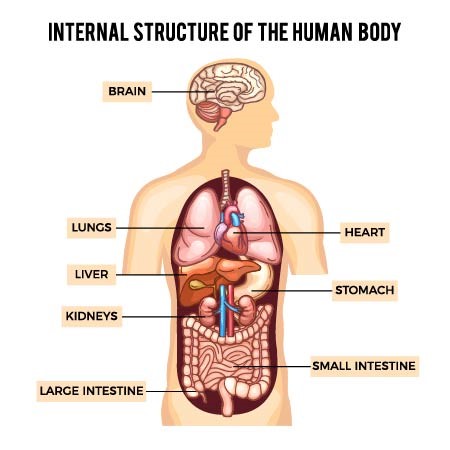 Organs. Print these and cut them out to place on your body template: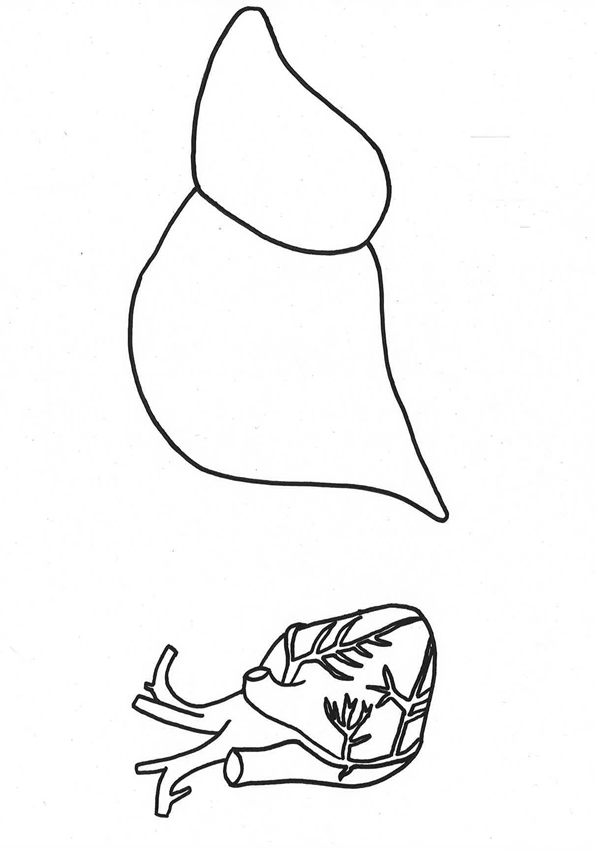 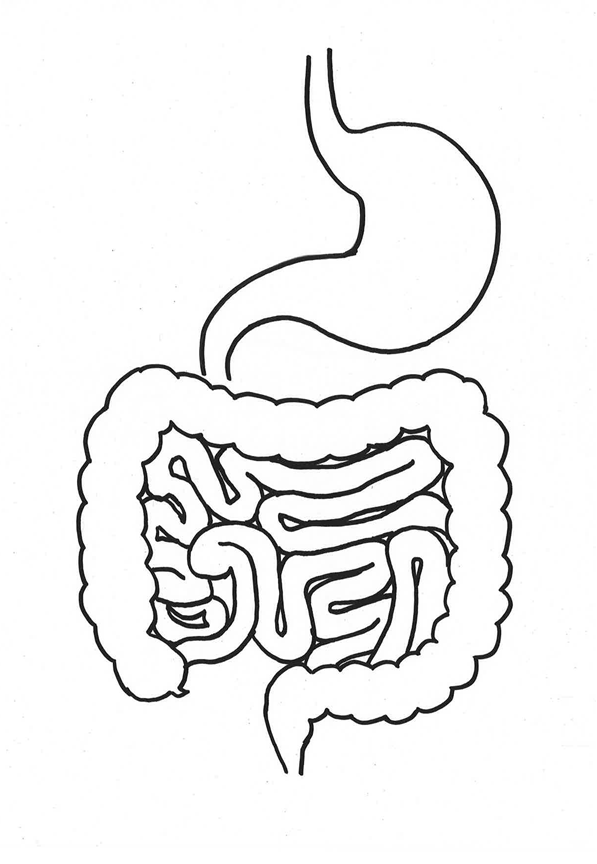 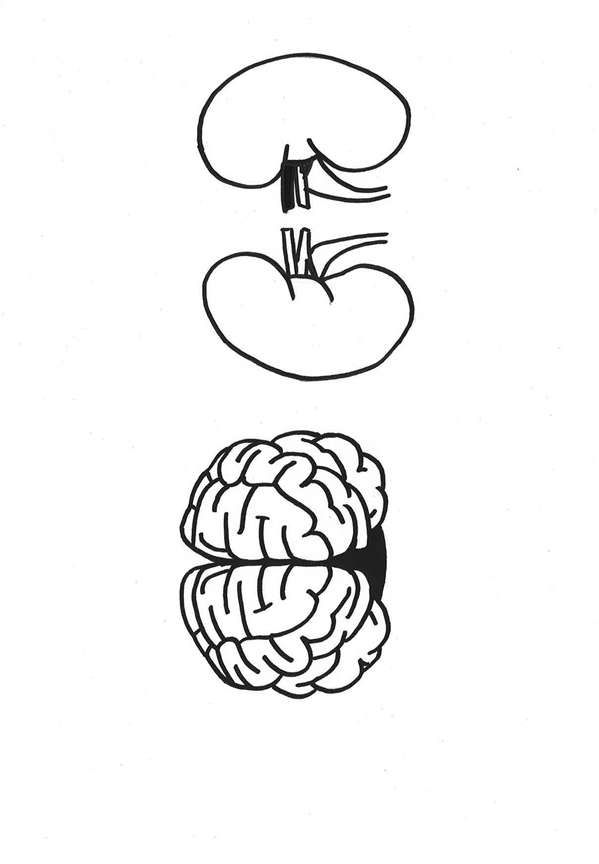 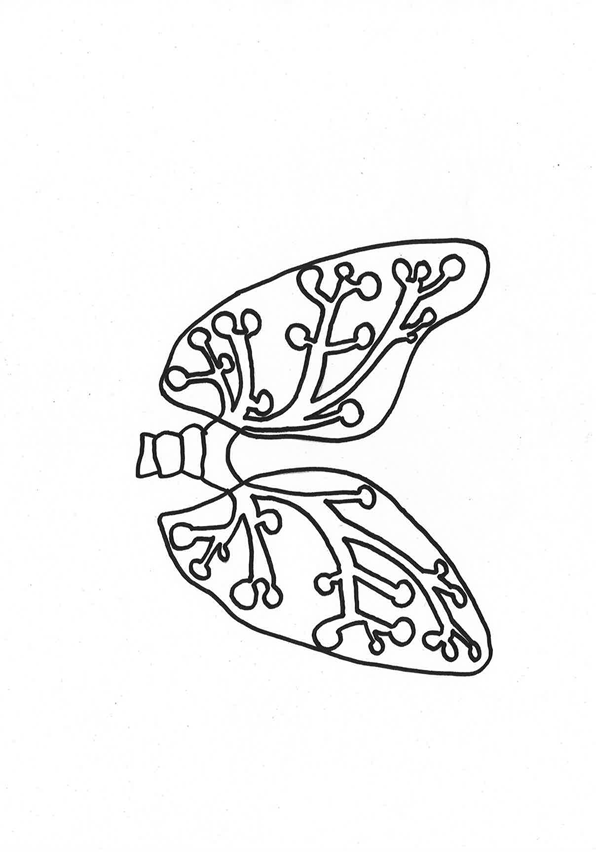 Diseases – Print these and cut them out.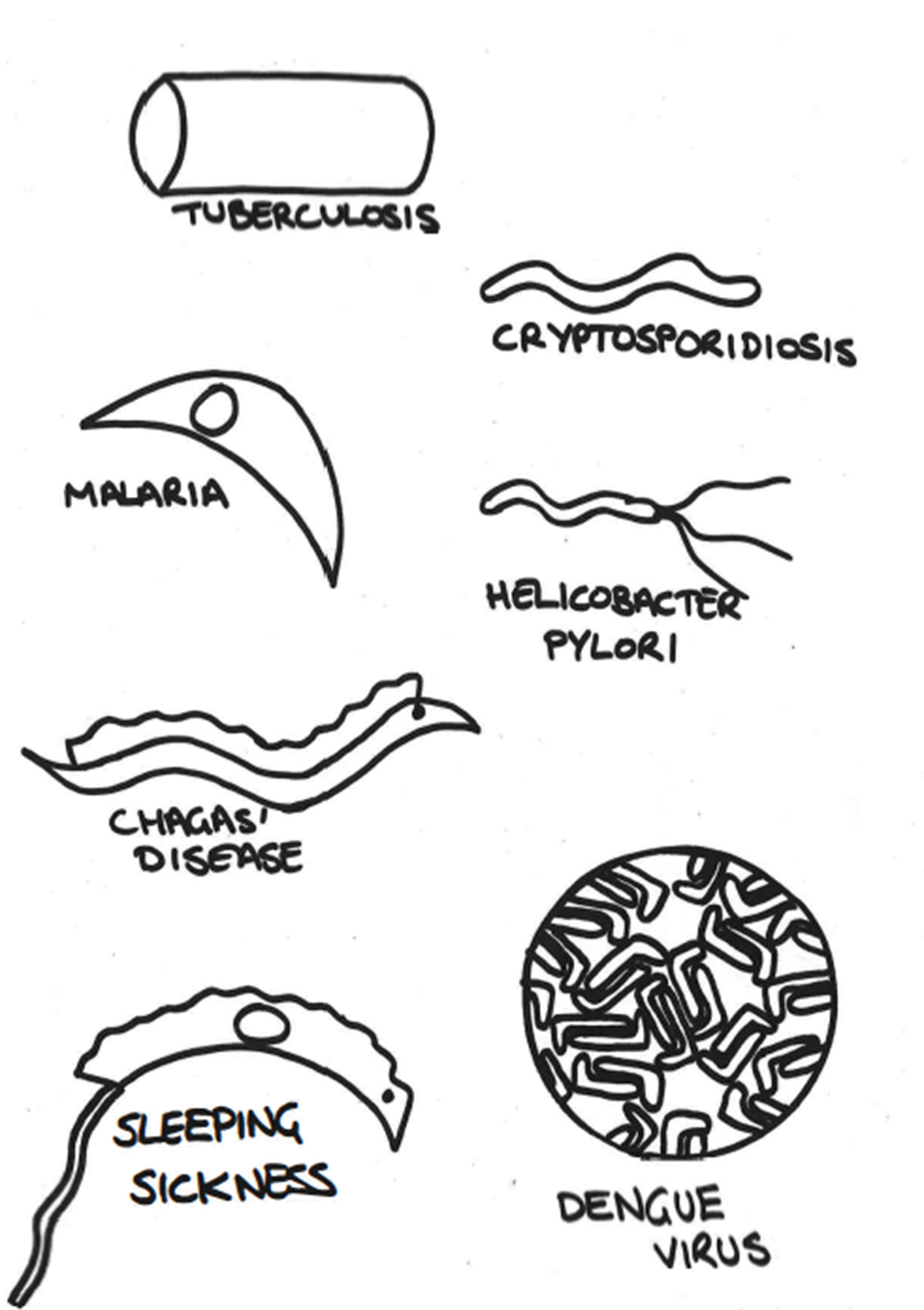 How it is transmitted cards – Print these and cut them out.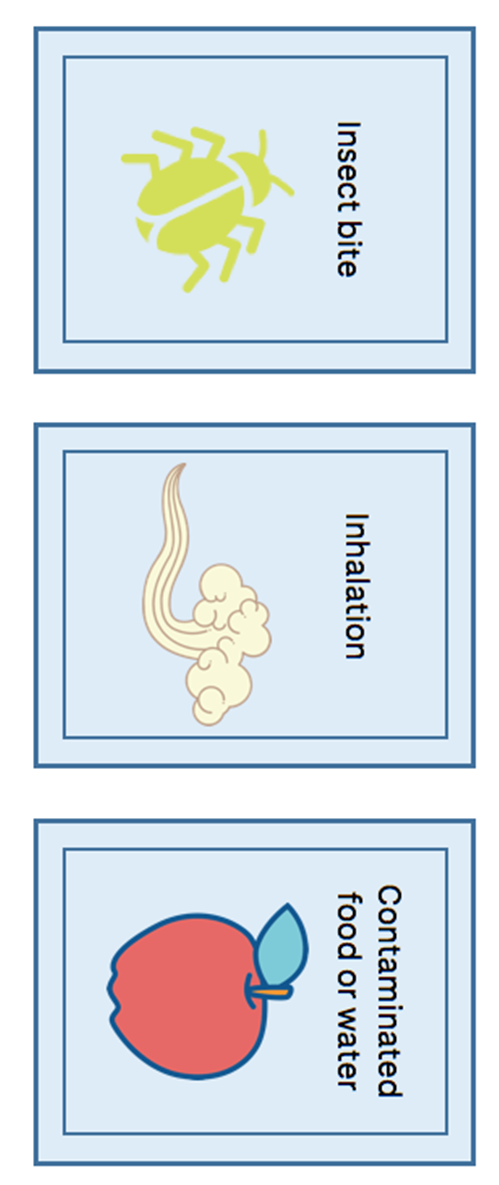 Disease Organ Transmission Tuberculosis Lung Inhalation Malaria Liver/blood Insect bite Cryptosporidiosis Intestine Contaminated food or water Dengue fever Blood Insect bite Sleeping sickness Brain/blood Insect bite Chagas’ disease Heart/blood Insect bite Helicobacter pylori Stomach Contaminated food or water 